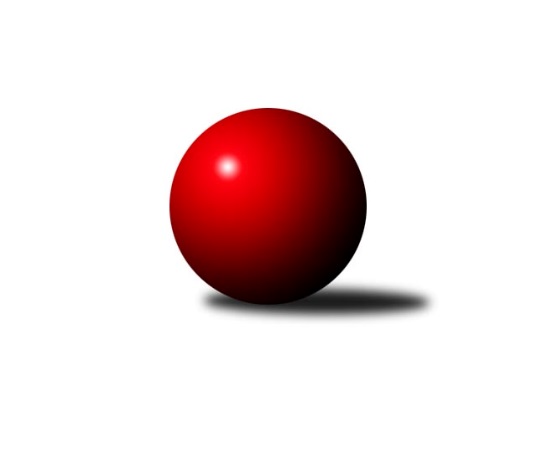 Č.28Ročník 2009/2010	23.5.2024 Meziokresní přebor-Bruntál, Opava  2009/2010Statistika 28. kolaTabulka družstev:		družstvo	záp	výh	rem	proh	skore	sety	průměr	body	plné	dorážka	chyby	1.	KK PEPINO Bruntál	26	22	0	4	163 : 97 	(123.5 : 84.5)	1571	44	1094	477	31.8	2.	TJ Sokol Chvalíkovice ˝B˝	27	19	1	7	186 : 84 	(131.0 : 85.0)	1595	39	1118	476	27.5	3.	TJ Kovohutě Břidličná ˝D˝	26	18	2	6	178 : 82 	(132.5 : 75.5)	1610	38	1121	489	23.4	4.	TJ Horní Benešov ˝D˝	26	17	1	8	168 : 92 	(123.5 : 84.5)	1554	35	1100	453	25.5	5.	KK Jiskra Rýmařov ˝B˝	26	17	0	9	156 : 104 	(122.5 : 85.5)	1601	34	1114	487	25.2	6.	TJ Jiskra Rýmařov ˝C˝	26	15	1	10	154 : 106 	(124.5 : 83.5)	1611	31	1110	500	24.6	7.	TJ Opava ˝E˝	26	15	0	11	142 : 118 	(114.0 : 94.0)	1537	30	1079	458	33.9	8.	KK Minerva Opava ˝C˝	26	14	0	12	139 : 121 	(98.0 : 110.0)	1537	28	1088	449	32.2	9.	TJ Světlá Hora ˝A˝	26	12	1	13	122 : 138 	(100.0 : 108.0)	1523	25	1080	444	32.2	10.	TJ  Krnov ˝C˝	27	11	0	16	113 : 157 	(101.5 : 114.5)	1520	22	1084	436	39.2	11.	RSKK Raciborz	26	10	0	16	112 : 148 	(98.5 : 109.5)	1497	20	1059	437	39.4	12.	TJ Světlá Hora ˝B˝	26	9	0	17	114 : 146 	(101.5 : 106.5)	1519	18	1072	447	34.9	13.	TJ Kovohutě Břidličná ˝C˝	26	9	0	17	110 : 150 	(93.0 : 115.0)	1558	18	1093	466	32	14.	TJ Opava ˝F˝	26	3	0	23	64 : 196 	(60.5 : 147.5)	1423	6	1029	394	47.8	15.	TJ Horní Benešov ˝F˝	26	2	0	24	39 : 221 	(43.5 : 164.5)	1414	4	1020	394	50.7Tabulka doma:		družstvo	záp	výh	rem	proh	skore	sety	průměr	body	maximum	minimum	1.	KK PEPINO Bruntál	13	13	0	0	89 : 41 	(69.0 : 35.0)	1492	26	1608	1359	2.	TJ Kovohutě Břidličná ˝D˝	13	12	1	0	101 : 29 	(74.0 : 30.0)	1620	25	1680	1539	3.	TJ Horní Benešov ˝D˝	13	11	1	1	99 : 31 	(69.0 : 35.0)	1669	23	1745	1584	4.	TJ Sokol Chvalíkovice ˝B˝	13	11	0	2	95 : 35 	(70.5 : 33.5)	1592	22	1660	1521	5.	KK Jiskra Rýmařov ˝B˝	13	11	0	2	90 : 40 	(71.0 : 33.0)	1723	22	1803	1673	6.	TJ Opava ˝E˝	13	10	0	3	79 : 51 	(59.0 : 45.0)	1586	20	1675	1489	7.	TJ Světlá Hora ˝A˝	13	9	1	3	75 : 55 	(59.5 : 44.5)	1566	19	1658	1442	8.	TJ Jiskra Rýmařov ˝C˝	13	9	0	4	81 : 49 	(67.5 : 36.5)	1719	18	1826	1631	9.	KK Minerva Opava ˝C˝	13	8	0	5	75 : 55 	(58.0 : 46.0)	1579	16	1662	1497	10.	RSKK Raciborz	13	8	0	5	73 : 57 	(60.5 : 43.5)	1489	16	1600	1421	11.	TJ  Krnov ˝C˝	14	8	0	6	74 : 66 	(60.5 : 51.5)	1487	16	1581	1373	12.	TJ Světlá Hora ˝B˝	13	4	0	9	56 : 74 	(51.5 : 52.5)	1564	8	1675	1438	13.	TJ Kovohutě Břidličná ˝C˝	13	4	0	9	42 : 88 	(46.0 : 58.0)	1558	8	1619	1516	14.	TJ Opava ˝F˝	13	3	0	10	44 : 86 	(37.0 : 67.0)	1481	6	1594	1398	15.	TJ Horní Benešov ˝F˝	13	1	0	12	24 : 106 	(26.0 : 78.0)	1504	2	1572	1422Tabulka venku:		družstvo	záp	výh	rem	proh	skore	sety	průměr	body	maximum	minimum	1.	KK PEPINO Bruntál	13	9	0	4	74 : 56 	(54.5 : 49.5)	1580	18	1695	1485	2.	TJ Sokol Chvalíkovice ˝B˝	14	8	1	5	91 : 49 	(60.5 : 51.5)	1595	17	1771	1467	3.	TJ Kovohutě Břidličná ˝D˝	13	6	1	6	77 : 53 	(58.5 : 45.5)	1614	13	1763	1499	4.	TJ Jiskra Rýmařov ˝C˝	13	6	1	6	73 : 57 	(57.0 : 47.0)	1613	13	1740	1435	5.	TJ Horní Benešov ˝D˝	13	6	0	7	69 : 61 	(54.5 : 49.5)	1556	12	1719	1429	6.	KK Jiskra Rýmařov ˝B˝	13	6	0	7	66 : 64 	(51.5 : 52.5)	1606	12	1770	1463	7.	KK Minerva Opava ˝C˝	13	6	0	7	64 : 66 	(40.0 : 64.0)	1533	12	1709	1386	8.	TJ Kovohutě Břidličná ˝C˝	13	5	0	8	68 : 62 	(47.0 : 57.0)	1564	10	1684	1438	9.	TJ Opava ˝E˝	13	5	0	8	63 : 67 	(55.0 : 49.0)	1533	10	1699	1404	10.	TJ Světlá Hora ˝B˝	13	5	0	8	58 : 72 	(50.0 : 54.0)	1522	10	1694	1351	11.	TJ Světlá Hora ˝A˝	13	3	0	10	47 : 83 	(40.5 : 63.5)	1529	6	1720	1393	12.	TJ  Krnov ˝C˝	13	3	0	10	39 : 91 	(41.0 : 63.0)	1523	6	1713	1424	13.	RSKK Raciborz	13	2	0	11	39 : 91 	(38.0 : 66.0)	1498	4	1647	1379	14.	TJ Horní Benešov ˝F˝	13	1	0	12	15 : 115 	(17.5 : 86.5)	1404	2	1542	1243	15.	TJ Opava ˝F˝	13	0	0	13	20 : 110 	(23.5 : 80.5)	1422	0	1555	1295Tabulka podzimní části:		družstvo	záp	výh	rem	proh	skore	sety	průměr	body	doma	venku	1.	TJ Kovohutě Břidličná ˝D˝	14	11	1	2	97 : 43 	(75.5 : 36.5)	1626	23 	7 	0 	0 	4 	1 	2	2.	KK PEPINO Bruntál	14	11	0	3	89 : 51 	(65.5 : 46.5)	1570	22 	7 	0 	0 	4 	0 	3	3.	TJ Sokol Chvalíkovice ˝B˝	14	10	0	4	98 : 42 	(66.0 : 46.0)	1602	20 	5 	0 	2 	5 	0 	2	4.	KK Jiskra Rýmařov ˝B˝	14	10	0	4	84 : 56 	(67.0 : 45.0)	1617	20 	6 	0 	1 	4 	0 	3	5.	TJ Opava ˝E˝	14	9	0	5	81 : 59 	(62.5 : 49.5)	1574	18 	6 	0 	1 	3 	0 	4	6.	TJ Jiskra Rýmařov ˝C˝	14	8	0	6	83 : 57 	(67.5 : 44.5)	1608	16 	5 	0 	2 	3 	0 	4	7.	TJ  Krnov ˝C˝	14	8	0	6	69 : 71 	(59.0 : 53.0)	1502	16 	5 	0 	2 	3 	0 	4	8.	TJ Světlá Hora ˝A˝	14	7	1	6	74 : 66 	(58.0 : 54.0)	1566	15 	4 	1 	2 	3 	0 	4	9.	TJ Horní Benešov ˝D˝	14	7	0	7	79 : 61 	(61.5 : 50.5)	1560	14 	6 	0 	1 	1 	0 	6	10.	TJ Světlá Hora ˝B˝	14	6	0	8	72 : 68 	(61.0 : 51.0)	1525	12 	3 	0 	4 	3 	0 	4	11.	KK Minerva Opava ˝C˝	14	6	0	8	63 : 77 	(47.5 : 64.5)	1510	12 	4 	0 	3 	2 	0 	5	12.	TJ Kovohutě Břidličná ˝C˝	14	5	0	9	56 : 84 	(48.5 : 63.5)	1558	10 	3 	0 	4 	2 	0 	5	13.	RSKK Raciborz	14	4	0	10	54 : 86 	(50.0 : 62.0)	1519	8 	3 	0 	4 	1 	0 	6	14.	TJ Opava ˝F˝	14	2	0	12	34 : 106 	(30.5 : 81.5)	1422	4 	2 	0 	5 	0 	0 	7	15.	TJ Horní Benešov ˝F˝	14	0	0	14	17 : 123 	(20.0 : 92.0)	1408	0 	0 	0 	7 	0 	0 	7Tabulka jarní části:		družstvo	záp	výh	rem	proh	skore	sety	průměr	body	doma	venku	1.	KK PEPINO Bruntál	12	11	0	1	74 : 46 	(58.0 : 38.0)	1567	22 	6 	0 	0 	5 	0 	1 	2.	TJ Horní Benešov ˝D˝	12	10	1	1	89 : 31 	(62.0 : 34.0)	1598	21 	5 	1 	0 	5 	0 	1 	3.	TJ Sokol Chvalíkovice ˝B˝	13	9	1	3	88 : 42 	(65.0 : 39.0)	1611	19 	6 	0 	0 	3 	1 	3 	4.	KK Minerva Opava ˝C˝	12	8	0	4	76 : 44 	(50.5 : 45.5)	1579	16 	4 	0 	2 	4 	0 	2 	5.	TJ Kovohutě Břidličná ˝D˝	12	7	1	4	81 : 39 	(57.0 : 39.0)	1611	15 	5 	1 	0 	2 	0 	4 	6.	TJ Jiskra Rýmařov ˝C˝	12	7	1	4	71 : 49 	(57.0 : 39.0)	1640	15 	4 	0 	2 	3 	1 	2 	7.	KK Jiskra Rýmařov ˝B˝	12	7	0	5	72 : 48 	(55.5 : 40.5)	1609	14 	5 	0 	1 	2 	0 	4 	8.	TJ Opava ˝E˝	12	6	0	6	61 : 59 	(51.5 : 44.5)	1545	12 	4 	0 	2 	2 	0 	4 	9.	RSKK Raciborz	12	6	0	6	58 : 62 	(48.5 : 47.5)	1477	12 	5 	0 	1 	1 	0 	5 	10.	TJ Světlá Hora ˝A˝	12	5	0	7	48 : 72 	(42.0 : 54.0)	1520	10 	5 	0 	1 	0 	0 	6 	11.	TJ Kovohutě Břidličná ˝C˝	12	4	0	8	54 : 66 	(44.5 : 51.5)	1583	8 	1 	0 	5 	3 	0 	3 	12.	TJ Světlá Hora ˝B˝	12	3	0	9	42 : 78 	(40.5 : 55.5)	1551	6 	1 	0 	5 	2 	0 	4 	13.	TJ  Krnov ˝C˝	13	3	0	10	44 : 86 	(42.5 : 61.5)	1535	6 	3 	0 	4 	0 	0 	6 	14.	TJ Horní Benešov ˝F˝	12	2	0	10	22 : 98 	(23.5 : 72.5)	1434	4 	1 	0 	5 	1 	0 	5 	15.	TJ Opava ˝F˝	12	1	0	11	30 : 90 	(30.0 : 66.0)	1464	2 	1 	0 	5 	0 	0 	6 Zisk bodů pro družstvo:		jméno hráče	družstvo	body	zápasy	v %	dílčí body	sety	v %	1.	Tomáš Janalík 	KK PEPINO Bruntál 	43	/	25	(86%)		/		(%)	2.	Antonín Hendrych 	TJ Sokol Chvalíkovice ˝B˝ 	39	/	24	(81%)		/		(%)	3.	Ota Pidima 	TJ Kovohutě Břidličná ˝D˝ 	39	/	25	(78%)		/		(%)	4.	Petr Kozák 	TJ Horní Benešov ˝D˝ 	38	/	22	(86%)		/		(%)	5.	Josef Klapetek 	TJ Opava ˝E˝ 	36	/	23	(78%)		/		(%)	6.	Miroslava Paulerová 	TJ Jiskra Rýmařov ˝C˝ 	35	/	24	(73%)		/		(%)	7.	Pavel Přikryl 	TJ Světlá Hora ˝B˝ 	34	/	24	(71%)		/		(%)	8.	Zdeňka Habartová 	TJ Horní Benešov ˝D˝ 	34	/	24	(71%)		/		(%)	9.	Pavel Vládek 	TJ Kovohutě Břidličná ˝D˝ 	31	/	21	(74%)		/		(%)	10.	Andrea Fučíková 	TJ Jiskra Rýmařov ˝C˝ 	31	/	26	(60%)		/		(%)	11.	Roman Beinhauer 	TJ Sokol Chvalíkovice ˝B˝ 	30	/	17	(88%)		/		(%)	12.	Lukáš Janalík 	KK PEPINO Bruntál 	30	/	20	(75%)		/		(%)	13.	Jaroslav Doseděl 	TJ Kovohutě Břidličná ˝D˝ 	30	/	24	(63%)		/		(%)	14.	Jan Strnadel 	KK Minerva Opava ˝C˝ 	30	/	24	(63%)		/		(%)	15.	Miloslav  Petrů 	TJ Horní Benešov ˝D˝ 	29	/	22	(66%)		/		(%)	16.	Maciej Basista 	RSKK Raciborz 	28	/	21	(67%)		/		(%)	17.	Petr Domčík 	TJ Světlá Hora ˝B˝ 	28	/	21	(67%)		/		(%)	18.	Miloslav Slouka 	KK Jiskra Rýmařov ˝B˝ 	26	/	14	(93%)		/		(%)	19.	Radek Hendrych 	TJ Sokol Chvalíkovice ˝B˝ 	26	/	16	(81%)		/		(%)	20.	Jaromír Čech 	TJ  Krnov ˝C˝ 	26	/	20	(65%)		/		(%)	21.	Jaroslav Zelinka 	TJ Kovohutě Břidličná ˝C˝ 	26	/	20	(65%)		/		(%)	22.	Pavel Dvořák 	TJ Světlá Hora ˝A˝ 	26	/	23	(57%)		/		(%)	23.	Mariusz Gierczak 	RSKK Raciborz 	25	/	20	(63%)		/		(%)	24.	Romana Valová 	TJ Jiskra Rýmařov ˝C˝ 	24	/	21	(57%)		/		(%)	25.	Martin Mikeska 	KK Jiskra Rýmařov ˝B˝ 	24	/	23	(52%)		/		(%)	26.	Josef Novotný 	KK PEPINO Bruntál 	22	/	15	(73%)		/		(%)	27.	František Habrman 	TJ Kovohutě Břidličná ˝C˝ 	22	/	17	(65%)		/		(%)	28.	Štěpán Charník 	KK Jiskra Rýmařov ˝B˝ 	22	/	21	(52%)		/		(%)	29.	Miroslava Hendrychová 	TJ Opava ˝E˝ 	22	/	22	(50%)		/		(%)	30.	Anna Dosedělová 	TJ Kovohutě Břidličná ˝C˝ 	22	/	24	(46%)		/		(%)	31.	Jaromír Hendrych 	TJ Opava ˝E˝ 	21	/	18	(58%)		/		(%)	32.	Marek Hynar 	TJ Sokol Chvalíkovice ˝B˝ 	20	/	12	(83%)		/		(%)	33.	Josef Václavík 	TJ Kovohutě Břidličná ˝D˝ 	20	/	15	(67%)		/		(%)	34.	Josef Mikeska 	KK Jiskra Rýmařov ˝B˝ 	20	/	18	(56%)		/		(%)	35.	Michal Ihnát 	KK Jiskra Rýmařov ˝B˝ 	20	/	21	(48%)		/		(%)	36.	Jaroslav Lakomý 	TJ  Krnov ˝C˝ 	20	/	21	(48%)		/		(%)	37.	Martin Kaduk 	TJ Světlá Hora ˝A˝ 	20	/	21	(48%)		/		(%)	38.	Josef Matušek 	TJ Světlá Hora ˝B˝ 	20	/	24	(42%)		/		(%)	39.	Zdenek Hudec 	TJ Světlá Hora ˝A˝ 	19	/	24	(40%)		/		(%)	40.	Hana Heiserová 	KK Minerva Opava ˝C˝ 	18	/	14	(64%)		/		(%)	41.	Monika Maňurová 	TJ Jiskra Rýmařov ˝C˝ 	18	/	15	(60%)		/		(%)	42.	František Pončík 	TJ Kovohutě Břidličná ˝D˝ 	18	/	16	(56%)		/		(%)	43.	Lubomír Bičík 	KK Minerva Opava ˝C˝ 	18	/	21	(43%)		/		(%)	44.	Pavel Veselka 	TJ Kovohutě Břidličná ˝C˝ 	18	/	23	(39%)		/		(%)	45.	Petr Daranský 	TJ  Krnov ˝C˝ 	18	/	24	(38%)		/		(%)	46.	Karel Michalka 	TJ Opava ˝F˝ 	18	/	25	(36%)		/		(%)	47.	František Ocelák 	TJ Světlá Hora ˝A˝ 	17	/	20	(43%)		/		(%)	48.	Jiří Chylík 	TJ  Krnov ˝C˝ 	16	/	14	(57%)		/		(%)	49.	Jan Přikryl 	TJ Světlá Hora ˝A˝ 	16	/	15	(53%)		/		(%)	50.	Martin Chalupa 	KK Minerva Opava ˝C˝ 	16	/	16	(50%)		/		(%)	51.	Pavla Hendrychová 	TJ Opava ˝E˝ 	15	/	15	(50%)		/		(%)	52.	Vladimír Kostka 	TJ Sokol Chvalíkovice ˝B˝ 	14	/	9	(78%)		/		(%)	53.	Eva Schreiberová 	TJ Jiskra Rýmařov ˝C˝ 	14	/	10	(70%)		/		(%)	54.	Cezary Koczorski 	RSKK Raciborz 	14	/	14	(50%)		/		(%)	55.	Josef Provaz 	TJ Světlá Hora ˝B˝ 	14	/	17	(41%)		/		(%)	56.	Marek Prusicki 	RSKK Raciborz 	14	/	19	(37%)		/		(%)	57.	Vladislav Kobelár 	TJ Opava ˝F˝ 	14	/	22	(32%)		/		(%)	58.	David Stromský 	KK Minerva Opava ˝C˝ 	13	/	15	(43%)		/		(%)	59.	Marta Andrejčáková 	KK Minerva Opava ˝C˝ 	12	/	9	(67%)		/		(%)	60.	Jan Chovanec 	TJ Sokol Chvalíkovice ˝B˝ 	10	/	9	(56%)		/		(%)	61.	Rostislav Jiřičný 	KK PEPINO Bruntál 	10	/	10	(50%)		/		(%)	62.	Pavel Jašek 	TJ Opava ˝E˝ 	10	/	15	(33%)		/		(%)	63.	Vladislava Kubáčová 	TJ  Krnov ˝C˝ 	10	/	16	(31%)		/		(%)	64.	Vilibald Marker 	TJ Opava ˝F˝ 	10	/	26	(19%)		/		(%)	65.	David Láčík 	TJ Horní Benešov ˝D˝ 	9	/	11	(41%)		/		(%)	66.	Jan Kriwenky 	TJ Horní Benešov ˝D˝ 	8	/	7	(57%)		/		(%)	67.	Pavel Štěpaník 	TJ Horní Benešov ˝F˝ 	8	/	17	(24%)		/		(%)	68.	Milan Franer 	TJ Opava ˝F˝ 	6	/	4	(75%)		/		(%)	69.	Jaroslav Horáček 	KK Jiskra Rýmařov ˝B˝ 	6	/	5	(60%)		/		(%)	70.	Jindřich Dankovič 	TJ Horní Benešov ˝D˝ 	6	/	5	(60%)		/		(%)	71.	Jaromír  Hendrych ml. 	TJ Opava ˝E˝ 	6	/	7	(43%)		/		(%)	72.	Olga Kiziridisová 	KK PEPINO Bruntál 	6	/	10	(30%)		/		(%)	73.	Lukasz Pawelek 	RSKK Raciborz 	6	/	16	(19%)		/		(%)	74.	Patricie Šrámková 	TJ Horní Benešov ˝F˝ 	6	/	18	(17%)		/		(%)	75.	Lubomír Khýr 	TJ Kovohutě Břidličná ˝C˝ 	6	/	19	(16%)		/		(%)	76.	Jana Branišová 	TJ Horní Benešov ˝F˝ 	6	/	21	(14%)		/		(%)	77.	Zdeněk Žanda 	TJ Horní Benešov ˝F˝ 	5	/	3	(83%)		/		(%)	78.	Sabina Trulejová 	TJ Sokol Chvalíkovice ˝B˝ 	4	/	4	(50%)		/		(%)	79.	Jiří Volný 	TJ Opava ˝F˝ 	4	/	5	(40%)		/		(%)	80.	Miroslav Petřek st.	TJ Horní Benešov ˝D˝ 	4	/	10	(20%)		/		(%)	81.	Daniel Košík 	TJ Horní Benešov ˝F˝ 	4	/	15	(13%)		/		(%)	82.	Kateřina Kocourková 	TJ Horní Benešov ˝F˝ 	4	/	15	(13%)		/		(%)	83.	Vladimír Klein 	TJ Opava ˝F˝ 	2	/	1	(100%)		/		(%)	84.	Věra Tomanová 	KK Jiskra Rýmařov ˝B˝ 	2	/	1	(100%)		/		(%)	85.	Jiří Hendrych 	TJ Opava ˝E˝ 	2	/	1	(100%)		/		(%)	86.	Beáta Jašková 	TJ Opava ˝E˝ 	2	/	1	(100%)		/		(%)	87.	Jiří Holáň 	KK Minerva Opava ˝C˝ 	2	/	1	(100%)		/		(%)	88.	Lumír Hynar 	TJ Sokol Chvalíkovice ˝B˝ 	2	/	2	(50%)		/		(%)	89.	Lukáš Kysela 	TJ Opava ˝F˝ 	2	/	2	(50%)		/		(%)	90.	Ivo Mrhal st.	TJ Kovohutě Břidličná ˝D˝ 	2	/	3	(33%)		/		(%)	91.	Stanislav Troják 	KK Minerva Opava ˝C˝ 	2	/	3	(33%)		/		(%)	92.	Anna Novosadová 	TJ  Krnov ˝C˝ 	2	/	5	(20%)		/		(%)	93.	Jan Mlčák 	KK PEPINO Bruntál 	2	/	5	(20%)		/		(%)	94.	Petra Kysilková 	TJ Jiskra Rýmařov ˝C˝ 	2	/	6	(17%)		/		(%)	95.	Milan Milián 	KK PEPINO Bruntál 	2	/	7	(14%)		/		(%)	96.	Richard Janalík 	KK PEPINO Bruntál 	2	/	7	(14%)		/		(%)	97.	Miroslav Nosek 	TJ Sokol Chvalíkovice ˝B˝ 	2	/	8	(13%)		/		(%)	98.	Nikolas Košík 	TJ Horní Benešov ˝F˝ 	2	/	11	(9%)		/		(%)	99.	Magdalena Soroka 	RSKK Raciborz 	2	/	14	(7%)		/		(%)	100.	Jiří Novák 	TJ Opava ˝F˝ 	2	/	18	(6%)		/		(%)	101.	Vojtěch Orlík 	TJ Sokol Chvalíkovice ˝B˝ 	1	/	3	(17%)		/		(%)	102.	Pavel Jašek 	TJ Sokol Chvalíkovice ˝B˝ 	0	/	1	(0%)		/		(%)	103.	Andrea Krpcová 	TJ Horní Benešov ˝F˝ 	0	/	1	(0%)		/		(%)	104.	Dalibor Krejčiřík 	TJ Sokol Chvalíkovice ˝B˝ 	0	/	1	(0%)		/		(%)	105.	Jitka Kovalová 	TJ  Krnov ˝C˝ 	0	/	1	(0%)		/		(%)	106.	Vlastimil Polášek 	TJ Světlá Hora ˝A˝ 	0	/	1	(0%)		/		(%)	107.	Dominik Tesař 	TJ Horní Benešov ˝F˝ 	0	/	1	(0%)		/		(%)	108.	Vlastimil Trulej 	TJ Sokol Chvalíkovice ˝B˝ 	0	/	2	(0%)		/		(%)	109.	Milan Volf 	KK PEPINO Bruntál 	0	/	4	(0%)		/		(%)	110.	Jaromír Návrat 	TJ Světlá Hora ˝B˝ 	0	/	5	(0%)		/		(%)	111.	Pavel Švéda 	TJ Světlá Hora ˝B˝ 	0	/	6	(0%)		/		(%)	112.	Vítězslav Kadlec 	TJ  Krnov ˝C˝ 	0	/	6	(0%)		/		(%)	113.	Miroslav Langer 	TJ Světlá Hora ˝B˝ 	0	/	7	(0%)		/		(%)Průměry na kuželnách:		kuželna	průměr	plné	dorážka	chyby	výkon na hráče	1.	KK Jiskra Rýmařov, 1-4	1685	1175	510	28.6	(421.4)	2.	 Horní Benešov, 1-4	1593	1116	476	35.1	(398.3)	3.	Minerva Opava, 1-2	1576	1100	475	28.1	(394.2)	4.	TJ Kovohutě Břidličná, 1-2	1575	1101	473	28.7	(393.8)	5.	TJ Světlá Hora, 1-4	1561	1089	471	31.0	(390.3)	6.	TJ Sokol Chvalíkovice, 1-2	1555	1088	466	29.6	(388.9)	7.	TJ Opava, 1-4	1537	1089	448	39.1	(384.5)	8.	TJ Krnov, 1-2	1484	1056	428	39.9	(371.1)	9.	KK Pepino Bruntál, 1-2	1462	1033	428	36.9	(365.6)	10.	RSKK Raciborz, 1-4	1458	1040	417	40.4	(364.5)Nejlepší výkony na kuželnách:KK Jiskra Rýmařov, 1-4TJ Jiskra Rýmařov ˝C˝	1826	9. kolo	Miroslava Paulerová 	TJ Jiskra Rýmařov ˝C˝	496	16. koloTJ Jiskra Rýmařov ˝C˝	1821	16. kolo	Miroslava Paulerová 	TJ Jiskra Rýmařov ˝C˝	486	9. koloKK Jiskra Rýmařov ˝B˝	1803	12. kolo	Romana Valová 	TJ Jiskra Rýmařov ˝C˝	476	23. koloTJ Jiskra Rýmařov ˝C˝	1773	23. kolo	Štěpán Charník 	KK Jiskra Rýmařov ˝B˝	476	22. koloKK Jiskra Rýmařov ˝B˝	1770	9. kolo	Romana Valová 	TJ Jiskra Rýmařov ˝C˝	471	25. koloKK Jiskra Rýmařov ˝B˝	1764	4. kolo	Martin Mikeska 	KK Jiskra Rýmařov ˝B˝	470	12. koloTJ Kovohutě Břidličná ˝D˝	1763	3. kolo	Romana Valová 	TJ Jiskra Rýmařov ˝C˝	470	16. koloTJ Jiskra Rýmařov ˝C˝	1753	19. kolo	Miroslava Paulerová 	TJ Jiskra Rýmařov ˝C˝	469	24. koloKK Jiskra Rýmařov ˝B˝	1749	22. kolo	Miloslav Slouka 	KK Jiskra Rýmařov ˝B˝	465	4. koloKK Jiskra Rýmařov ˝B˝	1747	6. kolo	Miroslava Paulerová 	TJ Jiskra Rýmařov ˝C˝	465	27. kolo Horní Benešov, 1-4TJ Horní Benešov ˝D˝	1745	5. kolo	Petr Kozák 	TJ Horní Benešov ˝D˝	494	28. koloTJ Horní Benešov ˝D˝	1716	28. kolo	Petr Kozák 	TJ Horní Benešov ˝D˝	473	10. koloTJ Horní Benešov ˝D˝	1708	24. kolo	Josef Klapetek 	TJ Opava ˝E˝	460	8. koloTJ Horní Benešov ˝D˝	1706	12. kolo	Petr Domčík 	TJ Světlá Hora ˝B˝	458	14. koloTJ Horní Benešov ˝D˝	1706	10. kolo	Andrea Fučíková 	TJ Jiskra Rýmařov ˝C˝	458	20. koloTJ Jiskra Rýmařov ˝C˝	1701	20. kolo	Josef Mikeska 	KK Jiskra Rýmařov ˝B˝	458	19. koloTJ Horní Benešov ˝D˝	1695	15. kolo	Miloslav  Petrů 	TJ Horní Benešov ˝D˝	454	24. koloTJ Světlá Hora ˝B˝	1694	14. kolo	Petr Kozák 	TJ Horní Benešov ˝D˝	451	5. koloTJ Horní Benešov ˝D˝	1684	3. kolo	Pavel Vládek 	TJ Kovohutě Břidličná ˝D˝	447	28. koloTJ Kovohutě Břidličná ˝D˝	1672	28. kolo	Miloslav  Petrů 	TJ Horní Benešov ˝D˝	446	10. koloMinerva Opava, 1-2TJ Jiskra Rýmařov ˝C˝	1675	6. kolo	Lubomír Bičík 	KK Minerva Opava ˝C˝	440	20. koloKK Minerva Opava ˝C˝	1662	20. kolo	Karel Michalka 	TJ Opava ˝F˝	427	4. koloKK Minerva Opava ˝C˝	1650	22. kolo	Hana Heiserová 	KK Minerva Opava ˝C˝	426	24. koloTJ Sokol Chvalíkovice ˝B˝	1637	20. kolo	Jan Strnadel 	KK Minerva Opava ˝C˝	425	27. koloTJ Světlá Hora ˝B˝	1636	8. kolo	Pavel Přikryl 	TJ Světlá Hora ˝B˝	424	8. koloKK Minerva Opava ˝C˝	1625	13. kolo	Romana Valová 	TJ Jiskra Rýmařov ˝C˝	424	6. koloTJ Kovohutě Břidličná ˝D˝	1623	22. kolo	Hana Heiserová 	KK Minerva Opava ˝C˝	423	20. koloKK Minerva Opava ˝C˝	1614	27. kolo	Hana Heiserová 	KK Minerva Opava ˝C˝	422	22. koloKK Minerva Opava ˝C˝	1614	24. kolo	Miroslava Paulerová 	TJ Jiskra Rýmařov ˝C˝	420	6. koloRSKK Raciborz	1610	11. kolo	Vladimír Kostka 	TJ Sokol Chvalíkovice ˝B˝	420	20. koloTJ Kovohutě Břidličná, 1-2TJ Kovohutě Břidličná ˝D˝	1680	25. kolo	Lukáš Janalík 	KK PEPINO Bruntál	479	22. koloTJ Kovohutě Břidličná ˝D˝	1657	27. kolo	Ota Pidima 	TJ Kovohutě Břidličná ˝D˝	449	16. koloTJ Kovohutě Břidličná ˝D˝	1657	26. kolo	David Stromský 	KK Minerva Opava ˝C˝	441	14. koloKK Jiskra Rýmařov ˝B˝	1655	25. kolo	František Habrman 	TJ Kovohutě Břidličná ˝C˝	439	24. koloTJ Kovohutě Břidličná ˝D˝	1655	23. kolo	Ota Pidima 	TJ Kovohutě Břidličná ˝D˝	439	25. koloKK PEPINO Bruntál	1650	22. kolo	Pavel Vládek 	TJ Kovohutě Břidličná ˝D˝	439	27. koloTJ Kovohutě Břidličná ˝D˝	1640	16. kolo	Ota Pidima 	TJ Kovohutě Břidličná ˝D˝	438	26. koloKK Jiskra Rýmařov ˝B˝	1638	17. kolo	Jaroslav Doseděl 	TJ Kovohutě Břidličná ˝D˝	438	25. koloTJ Kovohutě Břidličná ˝D˝	1632	7. kolo	František Habrman 	TJ Kovohutě Břidličná ˝C˝	437	10. koloTJ Světlá Hora ˝B˝	1624	12. kolo	Michal Ihnát 	KK Jiskra Rýmařov ˝B˝	436	17. koloTJ Světlá Hora, 1-4TJ Sokol Chvalíkovice ˝B˝	1771	18. kolo	Pavel Přikryl 	TJ Světlá Hora ˝B˝	471	23. koloKK Minerva Opava ˝C˝	1685	23. kolo	Roman Beinhauer 	TJ Sokol Chvalíkovice ˝B˝	460	18. koloKK PEPINO Bruntál	1683	16. kolo	Tomáš Janalík 	KK PEPINO Bruntál	458	8. koloTJ Kovohutě Břidličná ˝D˝	1682	20. kolo	Tomáš Janalík 	KK PEPINO Bruntál	455	16. koloTJ Světlá Hora ˝B˝	1675	23. kolo	David Stromský 	KK Minerva Opava ˝C˝	452	23. koloTJ Světlá Hora ˝A˝	1658	19. kolo	Antonín Hendrych 	TJ Sokol Chvalíkovice ˝B˝	452	18. koloTJ Jiskra Rýmařov ˝C˝	1648	26. kolo	Pavel Přikryl 	TJ Světlá Hora ˝B˝	446	18. koloTJ Kovohutě Břidličná ˝D˝	1644	12. kolo	Radek Hendrych 	TJ Sokol Chvalíkovice ˝B˝	445	18. koloTJ Světlá Hora ˝A˝	1630	28. kolo	Josef Václavík 	TJ Kovohutě Břidličná ˝D˝	444	12. koloTJ Světlá Hora ˝A˝	1630	13. kolo	Martin Kaduk 	TJ Světlá Hora ˝A˝	441	19. koloTJ Sokol Chvalíkovice, 1-2TJ Sokol Chvalíkovice ˝B˝	1660	17. kolo	Roman Beinhauer 	TJ Sokol Chvalíkovice ˝B˝	433	1. koloTJ Sokol Chvalíkovice ˝B˝	1636	3. kolo	Jan Chovanec 	TJ Sokol Chvalíkovice ˝B˝	429	3. koloTJ Sokol Chvalíkovice ˝B˝	1630	19. kolo	Pavel Štěpaník 	TJ Horní Benešov ˝F˝	429	19. koloTJ Sokol Chvalíkovice ˝B˝	1628	1. kolo	Antonín Hendrych 	TJ Sokol Chvalíkovice ˝B˝	425	1. koloTJ Sokol Chvalíkovice ˝B˝	1610	5. kolo	Antonín Hendrych 	TJ Sokol Chvalíkovice ˝B˝	425	17. koloTJ Sokol Chvalíkovice ˝B˝	1598	9. kolo	Josef Václavík 	TJ Kovohutě Břidličná ˝D˝	423	17. koloTJ Sokol Chvalíkovice ˝B˝	1590	7. kolo	Roman Beinhauer 	TJ Sokol Chvalíkovice ˝B˝	422	27. koloTJ Jiskra Rýmařov ˝C˝	1584	1. kolo	Vladimír Kostka 	TJ Sokol Chvalíkovice ˝B˝	420	23. koloKK PEPINO Bruntál	1583	13. kolo	Antonín Hendrych 	TJ Sokol Chvalíkovice ˝B˝	420	7. koloKK Jiskra Rýmařov ˝B˝	1578	23. kolo	Marek Hynar 	TJ Sokol Chvalíkovice ˝B˝	419	5. koloTJ Opava, 1-4TJ Jiskra Rýmařov ˝C˝	1692	28. kolo	Josef Klapetek 	TJ Opava ˝E˝	476	28. koloTJ Opava ˝E˝	1675	28. kolo	Miloslav Slouka 	KK Jiskra Rýmařov ˝B˝	456	5. koloTJ Opava ˝E˝	1672	5. kolo	Milan Franer 	TJ Opava ˝F˝	453	5. koloTJ Kovohutě Břidličná ˝D˝	1669	1. kolo	Josef Klapetek 	TJ Opava ˝E˝	441	14. koloTJ Opava ˝E˝	1647	3. kolo	Maciej Basista 	RSKK Raciborz	437	3. koloKK Jiskra Rýmařov ˝B˝	1625	7. kolo	Karel Michalka 	TJ Opava ˝F˝	434	1. koloTJ Sokol Chvalíkovice ˝B˝	1624	14. kolo	Josef Klapetek 	TJ Opava ˝E˝	434	10. koloTJ Opava ˝E˝	1621	14. kolo	Miloslav Slouka 	KK Jiskra Rýmařov ˝B˝	433	7. koloTJ Kovohutě Břidličná ˝D˝	1599	14. kolo	Miroslava Hendrychová 	TJ Opava ˝E˝	432	28. koloTJ Opava ˝E˝	1594	10. kolo	Petr Domčík 	TJ Světlá Hora ˝B˝	432	17. koloTJ Krnov, 1-2TJ Jiskra Rýmařov ˝C˝	1637	8. kolo	Jaromír Čech 	TJ  Krnov ˝C˝	428	4. koloTJ  Krnov ˝C˝	1581	2. kolo	Maciej Basista 	RSKK Raciborz	428	28. koloTJ Kovohutě Břidličná ˝C˝	1556	16. kolo	Jaroslav Lakomý 	TJ  Krnov ˝C˝	426	8. koloTJ Sokol Chvalíkovice ˝B˝	1552	22. kolo	Eva Schreiberová 	TJ Jiskra Rýmařov ˝C˝	423	8. koloTJ  Krnov ˝C˝	1551	16. kolo	Jaroslav Lakomý 	TJ  Krnov ˝C˝	423	12. koloKK Jiskra Rýmařov ˝B˝	1550	15. kolo	Pavel Štěpaník 	TJ Horní Benešov ˝F˝	418	26. koloTJ Světlá Hora ˝A˝	1548	2. kolo	Miloslav Slouka 	KK Jiskra Rýmařov ˝B˝	416	15. koloTJ  Krnov ˝C˝	1538	24. kolo	Romana Valová 	TJ Jiskra Rýmařov ˝C˝	413	8. koloTJ  Krnov ˝C˝	1512	8. kolo	Josef Klapetek 	TJ Opava ˝E˝	413	4. koloTJ  Krnov ˝C˝	1510	12. kolo	Jaromír Čech 	TJ  Krnov ˝C˝	411	16. koloKK Pepino Bruntál, 1-2KK PEPINO Bruntál	1608	9. kolo	Tomáš Janalík 	KK PEPINO Bruntál	430	21. koloTJ Horní Benešov ˝D˝	1573	9. kolo	Lukáš Janalík 	KK PEPINO Bruntál	423	1. koloKK PEPINO Bruntál	1544	21. kolo	Tomáš Janalík 	KK PEPINO Bruntál	423	25. koloKK PEPINO Bruntál	1534	1. kolo	Tomáš Janalík 	KK PEPINO Bruntál	422	7. koloKK PEPINO Bruntál	1533	7. kolo	Tomáš Janalík 	KK PEPINO Bruntál	417	9. koloKK PEPINO Bruntál	1529	28. kolo	Miloslav  Petrů 	TJ Horní Benešov ˝D˝	417	9. koloKK PEPINO Bruntál	1514	3. kolo	Lukáš Janalík 	KK PEPINO Bruntál	409	7. koloKK PEPINO Bruntál	1510	23. kolo	Josef Novotný 	KK PEPINO Bruntál	408	9. koloKK PEPINO Bruntál	1507	14. kolo	Tomáš Janalík 	KK PEPINO Bruntál	406	1. koloKK PEPINO Bruntál	1504	5. kolo	Lukáš Janalík 	KK PEPINO Bruntál	403	14. koloRSKK Raciborz, 1-4RSKK Raciborz	1600	26. kolo	Maciej Basista 	RSKK Raciborz	457	20. koloRSKK Raciborz	1570	20. kolo	Miroslava Paulerová 	TJ Jiskra Rýmařov ˝C˝	433	22. koloTJ Kovohutě Břidličná ˝D˝	1559	8. kolo	Mariusz Gierczak 	RSKK Raciborz	426	13. koloKK PEPINO Bruntál	1538	4. kolo	Maciej Basista 	RSKK Raciborz	425	2. koloTJ Sokol Chvalíkovice ˝B˝	1524	6. kolo	Maciej Basista 	RSKK Raciborz	423	26. koloRSKK Raciborz	1508	8. kolo	Maciej Basista 	RSKK Raciborz	415	6. koloRSKK Raciborz	1507	22. kolo	Mariusz Gierczak 	RSKK Raciborz	415	26. koloRSKK Raciborz	1493	13. kolo	Mariusz Gierczak 	RSKK Raciborz	413	2. koloTJ  Krnov ˝C˝	1493	13. kolo	Maciej Basista 	RSKK Raciborz	413	16. koloRSKK Raciborz	1489	16. kolo	Marek Hynar 	TJ Sokol Chvalíkovice ˝B˝	410	6. koloČetnost výsledků:	8.0 : 2.0	48x	7.0 : 3.0	3x	6.0 : 4.0	45x	5.0 : 5.0	3x	4.0 : 6.0	19x	3.0 : 7.0	2x	2.0 : 8.0	32x	10.0 : 0.0	26x	1.0 : 9.0	1x	0.0 : 10.0	17x